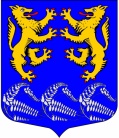 СОВЕТ ДЕПУТАТОВМУНИЦИПАЛЬНОГО ОБРАЗОВАНИЯ«ЛЕСКОЛОВСКОЕ СЕЛЬСКОЕ ПОСЕЛЕНИЕ»ВСЕВОЛОЖСКОГО МУНИЦИПАЛЬНОГО РАЙОНАЛЕНИНГРАДСКОЙ ОБЛАСТИ     РЕШЕНИЕ30.11.2016 г.                                                                                       №31дер. Верхние Осельки О передаче отдельных полномочий муниципального образования «Лесколовское сельское поселение» Всеволожского муниципального района Ленинградской области муниципальному образованию «Всеволожский муниципальный район» Ленинградской области на 2017 годВ соответствии со статьёй 15 частью 4 Федерального закона от 06.10.2003г. № 131-ФЗ «Об общих принципах организации местного самоуправления в Российской Федерации»; руководствуясь Уставом муниципального образования «Лесколовское сельское поселение» Всеволожского муниципального района Ленинградской области, утверждённого решением совета депутатов муниципального образования «Лесколовское сельское поселение» от 26 мая 2016 года №19 , совет депутатов муниципального образования «Лесколовское сельское поселение» Всеволожского муниципального района Ленинградской области принял РЕШЕНИЕ: 1. Утвердить перечень отдельных полномочий администрации муниципального образования «Лесколовское сельское поселение» Всеволожского муниципального района Ленинградской области, передаваемых для исполнения Всеволожскому муниципальному району Ленинградской области (Приложение 1). 2. Поручить главе администрации муниципального образования «Лесколовское сельское поселение» Всеволожского муниципального района Ленинградской области (Ананян А.Г.) заключить соглашения с администрацией муниципального образования «Всеволожский муниципальный район» Ленинградской области о передаче отдельных полномочий на 2017 год, пункты 1- 3,  согласно приложению 1. 3. Поручить главе муниципального образования «Лесколовское сельское поселение» Всеволожского муниципального района Ленинградской области (Михееву А. Л.) заключить соглашение с контрольным органом муниципального образования «Всеволожский муниципальный район» Ленинградской области о передаче отдельных полномочий на 2017 год, пункт 4, согласно приложению 1. 4. По соглашению сторон исполнение отдельных полномочий, переданных от муниципального образования «Лесколовское сельское поселение» муниципальному образованию «Всеволожский муниципальный район» Ленинградской области, могут быть прекращены досрочно. 5. Опубликовать настоящее решение в газете «Лесколовские вести» и на официальных сайтах муниципального образования в информационно- телекоммуникационной сети «Интернет». 6.Решение вступает в силу с момента его опубликования (обнародования) и распространяется на правоотношения, возникшие с 01.01.2017 г. по 31.12.2017 г.        7.Настоящее решение направить в уполномоченный орган – орган исполнительной власти Ленинградской области, уполномоченный Правительством Ленинградской области на осуществление деятельности по организации и ведению регистра муниципальных нормативных правовых актов Ленинградской области, для внесения в федеральный регистр муниципальных нормативных правовых актов. 8. Контроль исполнения решения оставляю за собой. Глава муниципального образования                                  А.Л. Михеев Приложение № 1 к решению совета депутатов МО «Лесколовское сельское поселение» от «30» ноября 2016г. №31                                                    П Е Р Е Ч Е Н Ь полномочий, передаваемых для исполнения, от муниципального образования «Лесколовское сельское поселение» Всеволожского муниципального района Ленинградской области муниципальному образованию «Всеволожский муниципальный район» Ленинградской области на 2017 год 1.Формирование, исполнение и контроль над исполнением бюджета муниципального образования «Лесколовское сельское поселение». 2.Расчет субсидий на оплату жилого помещения, коммунальных услуг и организации предоставления их гражданам, имеющим право на их получение в соответствии с жилищным законодательством. 3. По комиссии «О признании жилого помещения пригодным (непригодным) для проживания; многоквартирного жилого дома аварийным и подлежащим сносу; признание частных жилых домов пригодными (непригодными) для проживания» - на межведомственную комиссию Всеволожского муниципального района Ленинградской области.           4. Осуществление внешнего муниципального контроля контрольным органом муниципального образования «Всеволожский муниципальный район» Ленинградской области.